Nominating Committee 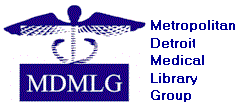 2013-2014Goals & Objectives:To nominate candidates for election to the offices of President-Elect, Executive Board (Treasurer and Membership Services) and Nominating Committee.To conduct the 2013/2014 election for said officers and committee members in accordance with the MDMLG Bylaws.To publicize the results of the 2013/2014 election.To provide the materials to the MDMLG Archivist in a timely manner.Committee Roster:Keith Engwall, ChairMary CarrBridget Faricy-BeredoRespectfully submitted,Keith EngwallMDMLG Nominating Committee ChairNovember 4, 2013